                                Vacunación voluntaria Covid-19 en estudiantes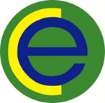 Estimados padres, madres y apoderados:Junto con saludarlos, quisiera informar que debido a la solicitud de muchos apoderados para poder vacunar a sus hijos en los colegios, la municipalidad accedió a trabajar con equipos de salud para llegar a los establecimientos y así mejorar la cobertura de vacunación de Covid-19 para estudiantes. Cabe mencionar que es de carácter VOLUNTARIO, por tanto se solicita hacer llegar la autorización compartida, a la brevedad. Para su conocimiento se informa lo siguiente:Leer detalladamente el documento de autorización, y si aún tienen dudas preguntar antes de enviar la autorización. Deben enviar la autorización a más tardar hasta el viernes 12 de agosto.Todos, incluyendo los niños y niñas necesitaran refuerzos. La segunda dosis y los siguientes refuerzos tiene fechas de colocación, que se van indicando en el carnet de vacunación o en calendarios de vacunación.  El equipo de salud valida, en el sistema de inmunización, la dosis que le toca a cada estudiante, antes de ser administrada.Los calendarios de vacunación se van compartiendo todos los lunes, al centro de padres y apoderados, los cuales son difundidos a las directivas de curso. También lo pueden revisar en la página de Facebook de la dirección municipal de Osorno o en la página web de la municipalidad.Vacunas a administrar son: 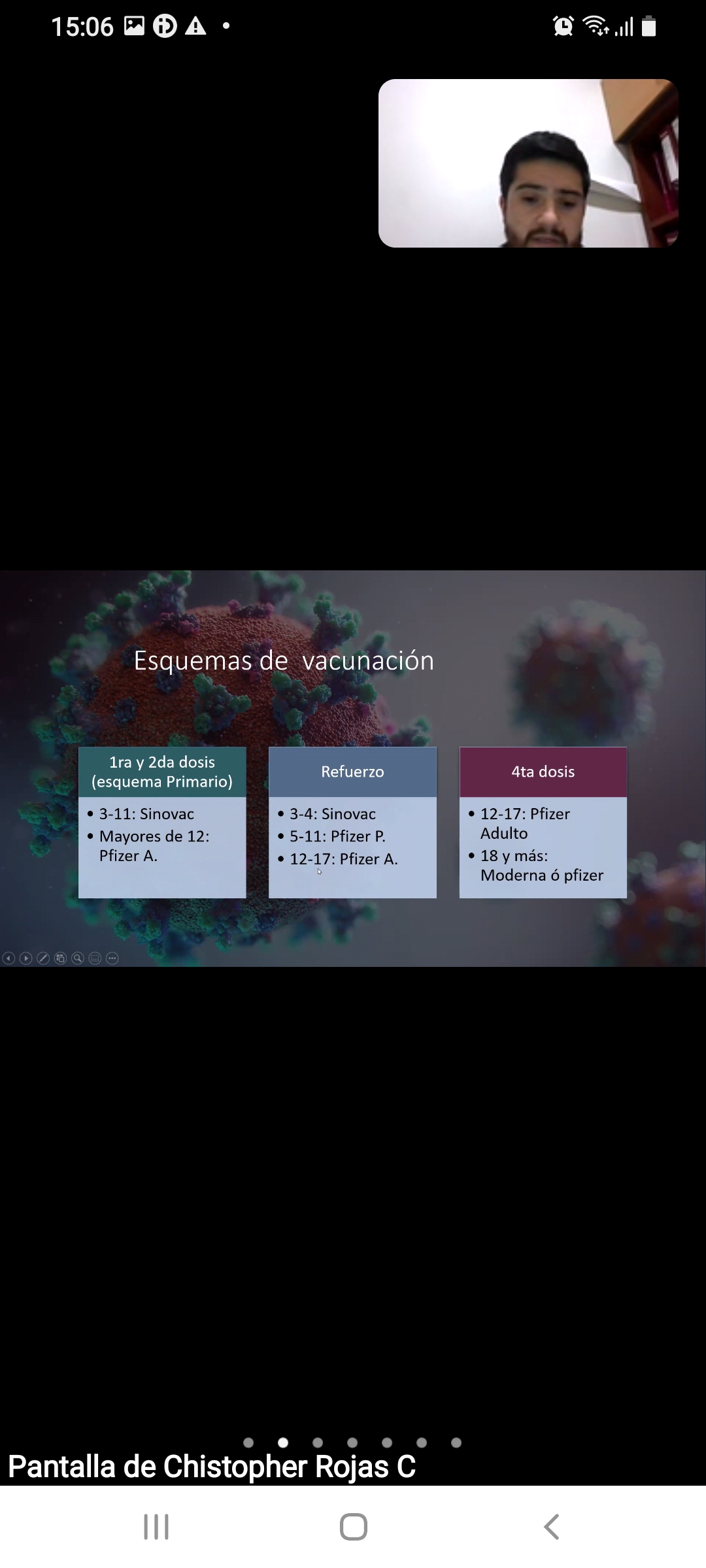 Pfizer P: Pfizer pediátrica     Pfizer A: Pfizer adultosRecordar que han aumentado los casos en niños y niñas menores, y esto ha llevado al aumento de hospitalización por distintos virus.AtentamenteKatherine Carmona  Encargada de salud  Colegio Emprender Osorno Consultas: kcarmona@emprender.cl  